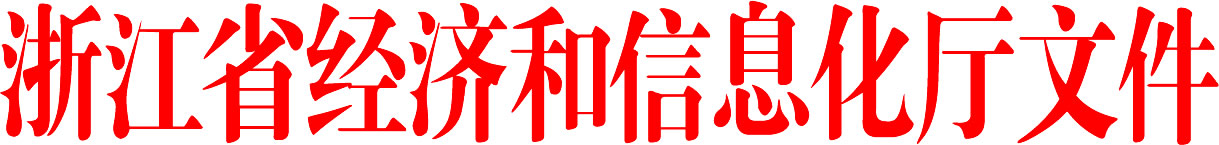 附件12021年度浙江省医药生产能力储备计划表一、抗流感和防护用品生产能力储备一、抗流感和防护用品生产能力储备一、抗流感和防护用品生产能力储备一、抗流感和防护用品生产能力储备一、抗流感和防护用品生产能力储备一、抗流感和防护用品生产能力储备一、抗流感和防护用品生产能力储备一、抗流感和防护用品生产能力储备一、抗流感和防护用品生产能力储备一、抗流感和防护用品生产能力储备分类分类序号品名规格单位价格（元）全省储备量全省储备金额(万元)储备企业分类分类序号品名规格单位价格（元）全省储备量全省储备金额(万元)储备企业西药类-抗病毒药西药类-抗病毒药1抗病毒口服液10ml*10支盒14.25100000.00142.50杭州华润老桐君药业有限公司西药类-抗病毒药西药类-抗病毒药2利巴韦林胶囊0.15g*20粒盒15.99100000.00159.90浙江诚意药业有限公司西药类-抗病毒药西药类-抗病毒药3盐酸金刚乙胺片0.1g*10粒盒36.8044500.00163.76浙江普洛康裕制药有限公司西药类-抗病毒药西药类-抗病毒药4盐酸金刚乙胺口服液1g (100ml)瓶20.1967500.00136.28浙江普洛康裕制药有限公司西药类-抗病毒药西药类-抗病毒药5蒙脱石散3g*10袋盒4.9082000.0040.18杭州康恩贝制药有限公司小计： 小计： 小计： 小计： 小计： 小计： 小计： 小计： 642.62中成药类-清热剂中成药类-清热剂6清热解毒口服液10ml*10支盒7.2930000.0021.87杭州苏泊尔南洋药业有限公司中成药类-清热剂中成药类-清热剂7小儿清热止咳口服液10ml*6支盒14.0175000.00105.08浙江康恩贝制药股份有限公司中成药类-清热剂中成药类-清热剂8野马追糖浆100ml瓶12.4870000.0087.36浙江康恩贝制药股份有限公司中成药类-清热剂中成药类-清热剂9小儿咳喘灵口服液10ml*10支盒17.9630000.00 53.88浙江天一堂药业有限公司中成药类-清热剂中成药类-清热剂10芙朴感冒颗粒10g*6袋盒8.44150000.00126.60浙江天一堂药业有限公司分类分类序号品名规格单位价格（元）全省储备量全省储备金额(万元)储备企业中成药类-清热剂中成药类-清热剂11复方大青叶合剂10ml*10瓶盒7.45200000.00149.00 浙江新光药业有限公司中成药类-清热剂中成药类-清热剂12玉屏风口服液10ml*10支盒5.7970000.0040.53浙江新光药业有限公司中成药类-清热剂中成药类-清热剂13西黄丸3g*2袋盒28.5135000.0099.79浙江天一堂药业有限公司中成药类-清热剂中成药类-清热剂14克痢痧胶囊0.28g*16粒盒16.0050000.0080.00杭州苏泊尔南洋药业有限公司小计： 小计： 小计： 小计： 小计： 小计： 小计： 小计： 764.11中药饮片类中药饮片类15绵马贯众/kg40.002000.008.00浙江震元股份有限公司中药饮片类中药饮片类16金银花/kg728.003000.00218.40浙江震元股份有限公司中药饮片类中药饮片类17连翘/kg189.002000.0037.80浙江震元股份有限公司中药饮片类中药饮片类18蒲公英/kg83.002000.0016.60浙江震元股份有限公司中药饮片类中药饮片类19大青叶/kg31.002000.006.20浙江震元股份有限公司中药饮片类中药饮片类20板蓝根/kg66.006000.0039.60浙江震元股份有限公司中药饮片类中药饮片类21黄芩/kg115.00 2000.0023.00浙江震元股份有限公司中药饮片类中药饮片类22鱼腥草/kg38.003000.0011.40浙江震元股份有限公司小计：                                                                           小计：                                                                           小计：                                                                           小计：                                                                           小计：                                                                           小计：                                                                           小计：                                                                           小计：                                                                           361.00防护用品类防护用品类23医用防护口罩Y3只3.20400000.00 128.00建德朝美日化有限公司防护用品类防护用品类24医用防护服无菌型件39.00700000.002730.00振德医疗用品股份有限公司防护用品类防护用品类24医用防护服无菌型件39.00300000.001170.00绍兴金阳纺织有限公司防护用品类防护用品类25医用外科口罩绑带式只0.401400000.0056.00振德医疗用品股份有限公司防护用品类防护用品类25医用外科口罩绑带式只0.40600000.0024.00建德市朝美日化有限公司分类分类序号品名规格单位价格（元）全省储备量全省储备金额(万元)储备企业防护用品类防护用品类26普通医用口罩绑带式只0.35700000.0024.50振德医疗用品股份有限公司防护用品类防护用品类26普通医用口罩绑带式只0.35300000.0010.50建德市朝美日化有限公司防护用品类防护用品类27隔离衣连体式件16.70700000.001169.00振德医疗用品股份有限公司防护用品类防护用品类27隔离衣连体式件16.70300000.00501.00绍兴金阳纺织有限公司防护用品类防护用品类28一次性使用手术衣件12.70700000.00889.00振德医疗用品股份有限公司防护用品类防护用品类28一次性使用手术衣件12.70300000.00381.00宁波市康家乐医疗器械有限公司防护用品类防护用品类29医用隔离眼罩副5.50 700000.00 385.00 杭州美美科技有限公司防护用品类防护用品类29医用隔离眼罩副5.50 300000.00 165.00 浙江朗特医疗科技有限公司防护用品类防护用品类30防护面罩副3.20 700000.00 224.00 杭州美美科技有限公司防护用品类防护用品类30防护面罩副3.20 300000.00 96.00 浙江朗特医疗科技有限公司防护用品类防护用品类31医用帽只0.50700000.0035.00振德医疗用品股份有限公司防护用品类防护用品类31医用帽只0.50300000.0015.00绍兴守仁医疗健康科技有限公司防护用品类防护用品类32核酸试剂样本保存液（10混1）人份7.001050000.00 735.00 杭州迪安生物技术有限公司防护用品类防护用品类32核酸试剂核酸提取试剂人份4.90700000.00 343.00 杭州迪安生物技术有限公司防护用品类防护用品类32核酸试剂样本保存液（单采）人份5.00450000.00 225.00 杭州博日科技股份有限公司防护用品类防护用品类32核酸试剂核酸提取试剂人份4.90300000.00 147.00 杭州博日科技股份有限公司小计：小计：小计：小计：小计：小计：小计：小计：9453.00分类分类序号品名规格单位价格（元）全省储备量全省储备金额(万元)储备企业设备类设备类33核酸检测设备实时荧光定量PCR仪（96孔）台125000.0084.001050.00杭州迪安生物技术有限公司设备类设备类33核酸检测设备核酸提取纯化仪（96位）台112000.0056.00627.20杭州迪安生物技术有限公司设备类设备类33核酸检测设备实时荧光定量PCR仪（96孔）台125000.0036.00450.00杭州博日科技股份有限公司设备类设备类33核酸检测设备核酸提取纯化仪（96位）台112000.0024.00268.80杭州博日科技股份有限公司设备类设备类34X射线计算机体层摄影设备24排32层台2480000.003.00744.00明峰医疗系统股份有限公司小计： 小计： 小计： 小计： 小计： 小计： 小计： 小计： 3140.00疫苗类疫苗类35甲肝疫苗0.5ml支59.0017000.00100.30浙江普康生物技术股份有限公司疫苗类疫苗类36冻干人用狂犬病疫苗1ml支72.00100000.00720.00宁波荣安生物药业有限公司小计： 小计： 小计： 小计： 小计： 小计： 小计： 小计： 820.30消杀用品消杀用品37灭菌泡腾片500mg*100s瓶12.6550000.0063.25杭州朗索医用消毒剂公司消杀用品消杀用品3884消毒液2.5kg桶37.0010000.0037.00杭州朗索医用消毒剂公司消杀用品消杀用品39溴敌隆母液千克150.001200.0018.00浙江宁尔杀虫药业有限公司消杀用品消杀用品40溴鼠灵母液千克200.003000.0060.00浙江宁尔杀虫药业有限公司小计：小计：小计：小计：小计：小计：小计：小计：178.25抗流感和防护用品生产能力储备合计：抗流感和防护用品生产能力储备合计：抗流感和防护用品生产能力储备合计：抗流感和防护用品生产能力储备合计：抗流感和防护用品生产能力储备合计：抗流感和防护用品生产能力储备合计：抗流感和防护用品生产能力储备合计：抗流感和防护用品生产能力储备合计：15359.28二、基本药物生产能力储备二、基本药物生产能力储备二、基本药物生产能力储备二、基本药物生产能力储备二、基本药物生产能力储备二、基本药物生产能力储备二、基本药物生产能力储备二、基本药物生产能力储备二、基本药物生产能力储备二、基本药物生产能力储备二、基本药物生产能力储备二、基本药物生产能力储备二、基本药物生产能力储备二、基本药物生产能力储备二、基本药物生产能力储备二、基本药物生产能力储备二、基本药物生产能力储备二、基本药物生产能力储备二、基本药物生产能力储备二、基本药物生产能力储备分类序号序号品名规格单位价格（元）全省储备量全省储备金额(万元)储备企业基本药物生产能力储备11布洛芬颗粒0.2g*9（2盒/人份）人份15.8020000.0063.20浙江康恩贝制药股份有限公司基本药物生产能力储备22复方甘草浙贝氯化铵片36s（1盒/人份）人份19.4016000.0031.04浙江康恩贝制药股份有限公司基本药物生产能力储备33复方鱼腥草合剂10ml*12支（4盒/人份）人份18.9812000.0091.10浙江康恩贝中药有限公司基本药物生产能力储备44非那雄胺片5mg*10s盒11.8050000.0059.00杭州康恩贝制药有限公司基本药物生产能力储备55地红霉素肠溶片0.125g*8s（2盒/人份）人份14.6520000.0058.60浙江金华康恩贝生物制药有限公司基本药物生产能力储备66奥美拉唑肠溶胶囊20mg*14粒盒56.068000.0044.85浙江金华康恩贝生物制药有限公司基本药物生产能力储备77瑞舒伐他汀钙片10mg*12片盒48.5616000.0077.70浙江京新药业股份有限公司基本药物生产能力储备88注射用亚胺培南西司他丁钠1.0g（3瓶/人份）人份288.33700.0060.55瀚晖制药有限公司基本药物生产能力储备99注射用磷酸氟达拉滨50mg盒851.28800.0068.10瀚晖制药有限公司基本药物生产能力储备1010注射用盐酸吉西他滨200mg盒160.452200.0035.30浙江海正药业股份有限公司基本药物生产能力储备1111比卡鲁胺片50mg*20s盒512.221200.0061.47浙江海正药业股份有限公司基本药物生产能力储备1212注射用盐酸万古霉素0.5g（2盒/人份）人份78.004500.0070.20浙江医药股份有限公司新昌制药厂基本药物生产能力储备1313乳酸左氧氟沙星片0.1g*10s（1盒/人份）人份7.27150000.00109.05浙江医药股份有限公司新昌制药厂分类序号序号品名规格单位价格（元）全省储备量全省储备金额(万元)储备企业1414乳酸左氧氟沙星氯化钠注射液100ml：0.5g袋46.5010000.0046.50浙江医药股份有限公司新昌制药厂1515黄体酮胶丸0.1g*6s（4盒/人份）人份15.0010000.0060.00浙江医药股份有限公司新昌制药厂1616复方丹参片60s（1盒/人份）人份33.3020000.0066.60杭州胡庆余堂药业有限公司1717安宫牛黄丸（大蜜丸)3g*1丸（3盒/人份）人份87.522700.0070.89杭州胡庆余堂药业有限公司1818强力枇杷露100ml瓶7.7050000.0038.50杭州胡庆余堂药业有限公司1919黄芪生脉饮10ml*10支盒16.8320000.0033.66浙江新光药业股份有限公司2020氯沙坦钾片50mg*7s盒28.5021000.0059.85浙江华海药业股份有限公司2121消旋山莨菪碱注射液1ml:10mg*10支盒24.1025000.0060.25杭州民生药业有限公司2222消旋山莨菪碱片5mg*100s盒32.0620000.0064.12杭州民生药业有限公司2323聚维酮碘溶液100ml:7.5%盒17.5464000.00112.26杭州民生药业有限公司2424乙酰半胱氨酸注射液20ml：4g盒184.103500.0064.44杭州民生药业有限公司基本药物生产能力储备合计基本药物生产能力储备合计基本药物生产能力储备合计基本药物生产能力储备合计基本药物生产能力储备合计基本药物生产能力储备合计基本药物生产能力储备合计基本药物生产能力储备合计1507.23生产能力储备总计生产能力储备总计生产能力储备总计生产能力储备总计生产能力储备总计生产能力储备总计生产能力储备总计生产能力储备总计16866.51